ПаспортИнвестиционной площадкиЗемельный участок в районе центра технической поддержки «Комацу»Достоверность информации, содержащейся в паспорте инвестиционной площадки, подтверждаю.Первый заместитель главы Полысаевского городского округа                                                                           Е.Г. Березина________(дата)Схема размещения земельного участка 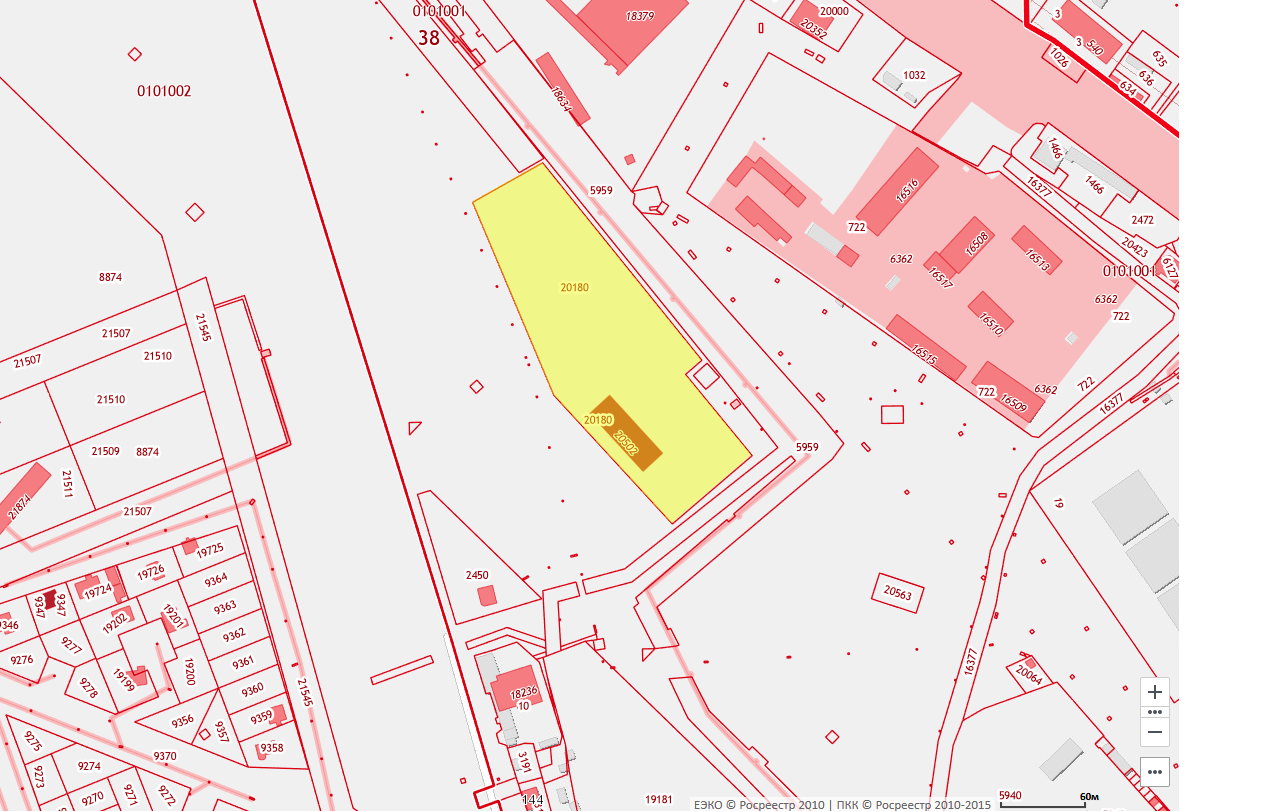 1. Собственник земельного участка – комитет по управлению муниципальным имуществом Полысаевского городского округа1. Собственник земельного участка – комитет по управлению муниципальным имуществом Полысаевского городского округаНаименование площадкиЗемельный участок в районе центра технической поддержки «Комацу»Кадастровый номер42:38:0101001:20180Контактное лицо (Ф.И.О.), должность, телефон, e-mailРихтер Оксана Николаевна –начальник отдела по управлению земельными ресурсами комитета по управлению муниципальным имуществом Полысаевского городского округа,тел.8(38456) 2-59-39,e-mail: pol_kumi@mail.ruУсловия предоставления участка в аренду, возможность продажиПриватизацияОриентировочная стоимость, тыс. рублей:-- продажи участка с объектом незавершенного строительстваПо результатам оценки- годовой арендной платы-2. Общая характеристика площадки2. Общая характеристика площадкиМесто расположения участка (адрес)Сибирский федеральный округ, Кемеровская      область, Полысаевский городской округ, в 280м на с/з от угла здания 130а по ул. КрупскойОбщая площадь площадки, га2,0Возможность расширения (да/нет)НетВозможность расширения до, га-Категория земли Земли населенных пунктовРазрешенное использование, в т.ч. по документуПроизводственная деятельностьГрадостроительные ограничения-3. Удаленность и окружение площадки3. Удаленность и окружение площадкиУдаленность от автомагистрали, кмФедеральная трасса М53 (Новосибирск – Красноярск) – 100 км; трасса регионального значения (Новокузнецк-Кемерово) – 3 кмУдаленность от железнодорожной станции, кмСтанция «Ленинск – Кузнецкий», 12 кмУдаленность от аэропорта, кмМеждународный аэропорт: г.Кемерово-75 км, г.Новокузнецк-110км.Рельеф (ровная, наклонная, террасная, уступами)Ровная4. Обеспеченность площадки инженерной инфраструктурой 4. Обеспеченность площадки инженерной инфраструктурой Ресурс (наличие да/нет, если «да», то значение):сеть электроснабжения, кВтДа, мощность будет определена из поданной за-явки по технологическому присоединениюводопровод, куб. м/часНетканализация, куб. м/часНеттеплоснабжение, Гкал/часНетгаз, куб. м/часНетУдаленность от источника ресурсов, м 
(расстояние до ближайших точек подключения к водоснабжению, газоснабжению, электроснабжению, водоотведению, теплоснабжению или до сетей):сеть электроснабжения19 метров, 0,4кВводопровод40 метров от точки подключенияканализация40 метров от точки подключениятеплоснабжение15 метровгаз-Возможность увеличения существующей мощности (да/нет, если «да», то значение):сеть электроснабжения0,4 кВводопроводДа, при условии увеличения пропускной способности сетейканализацияДа, при условии увеличения пропускной способности сетейтеплоснабжениеДа (0,19 Гкал/час), после реконструкции тепловой сетигаз-5. Характеристика имеющегося производственного объекта (при наличии)5. Характеристика имеющегося производственного объекта (при наличии)Название объектаОбъект незавершенного строительства (фундамент)Площадь, кВ. м1460,0Этажность-Степень завершенности, % или иное-Год постройки, оценка текущего состояния2018Степень износа, %-Краткое описание характера использования в настоящее время-6. Трудовые ресурсы6. Трудовые ресурсыЧисленность населения, проживающего в ближайшем населенном пункте, человек28,8 тыс.чел.в том числе трудоспособного населения, человек14,8 тыс.чел.Предложения по целевому использованию инвестиционной площадки – организация производственной деятельностиПредложения по целевому использованию инвестиционной площадки – организация производственной деятельности